     COMITE DEPARTEMENTAL DE L’EURE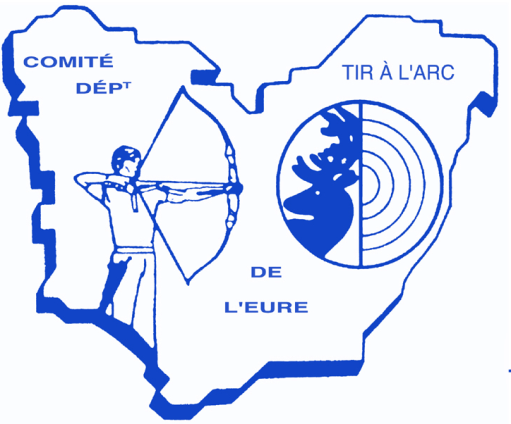              - Commission Formation - Michel Courti     		4, Rue du Campanile 95770 Saint Clair sur Epte    		   Tel : 06.22.04.87.92   -   @ : m.courti@free.frStages et Formation saison 2016-2017Forum entraîneur : - Dimanche 16 Octobre 2016 Validant pour le recyclage et aux conditions du Comité Régional 75€ par entraineur.
Pré filière jeunes CD27:
- Dimanche  23 Octobre 2016 Pré filière CD27 1er stage salle.
- Dimanche  18 Décembre 2016 Pré filière CD27 2eme stage salle + concours
- Samedi 22 Avril 2017 Pré filière CD27 3eme stage extérieur
- Dimanche 04 Juin 2017 Pré filière CD27 4eme stage extérieur + concoursEngagement sur les 4 stages avec chèque de participation de 50€ rendu à la fin s’il y a eu présence a tous les stages.Stages Adultes:
- Dimanche 04 Décembre 2016 Stage adulte Salle
- Samedi 06 Mai 2017 Stage adulte extérieur Nous mettrons deux dates de plus si la formule payante est validée par les Club et Compagnie:
- Samedi 22 Octobre 2016 stage adulte salle
- Samedi 25 Mars 2017 stage adulte extérieurStages Parcours :-Samedi 22 octobre 2016  stage parcours compétiteurs à Conches-Samedi 25 mars 2017 : stage parcours tout publicPour plus d’information sur les stages parcours, contacter : eghirardi@wanadoo.fr